22.12.20 – 1 пара Практическая работа Тема: Решение показательных уравнений.Цели: вырабатывать навыки решения показательных уравнений, навыки самостоятельной работыТеоретическая справка.Уравнение, в котором переменная содержится в показателе степени, называется показательным.	Простейшее показательное уравнение – это уравнение вида ах = b, где а > 0, а1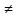 Уравнение= b не имеет корней, если b < 0.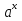  При любых действительных значениях х и у справедливы равенства: 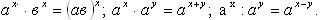 Способы решения показательных уравнений:Уравнивание оснований.Вынесение общего множителя за скобки.Введение вспомогательной переменной (замена переменной).Пример1. Решить уравнения: а) 33x−3=27 ( метод уравнивание оснований)Решение. Мы хорошо знаем, что 27=33. Перепишем наше уравнение: 33x−3=33. Уравнение сводится к уравнению 3х−3 = 3, решив это уравнение, получим х = 2. Ответ: 2.
Пример 2. 2∙ - =15 (метод вынесения общего множителя за скобки)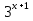 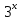 Решение: 2∙3х∙3 – 3х = 15; 	3х(2∙3- 1) = 15; 	3х ∙5= 15; 	3х = 3; х = 1Ответ: 1.Пример 3. – 8∙ – 9=0 ( метод введения новой переменной)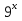 Решение: 32х - 8∙ - 9 =0; 	3х= t,  t  > 0;	   t2  - 8 t – 9 = 0;  Д = 64 + 36 = 100; х1 = 9; 	х2 = -1; 	3х = 9; 	х = 2 	Ответ: х = 2.Задания для практической работы.Работа на «3»3х ²-х=9;2х-1+2х+2=36;5 2х + 2•5х-3=0;Работа на «4»2х+2 +2х=5;9х-6•3х-27=0;22-х -2х-1 =1;3х+2 + 3х = 30;Работа на «5»9х-2•3х=63;5х –()х-1 =4;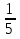 2х ²-3х = ;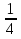 5х-5х-2 = 600;9х+3•3х -4 = 0